Tamanu DHA Registration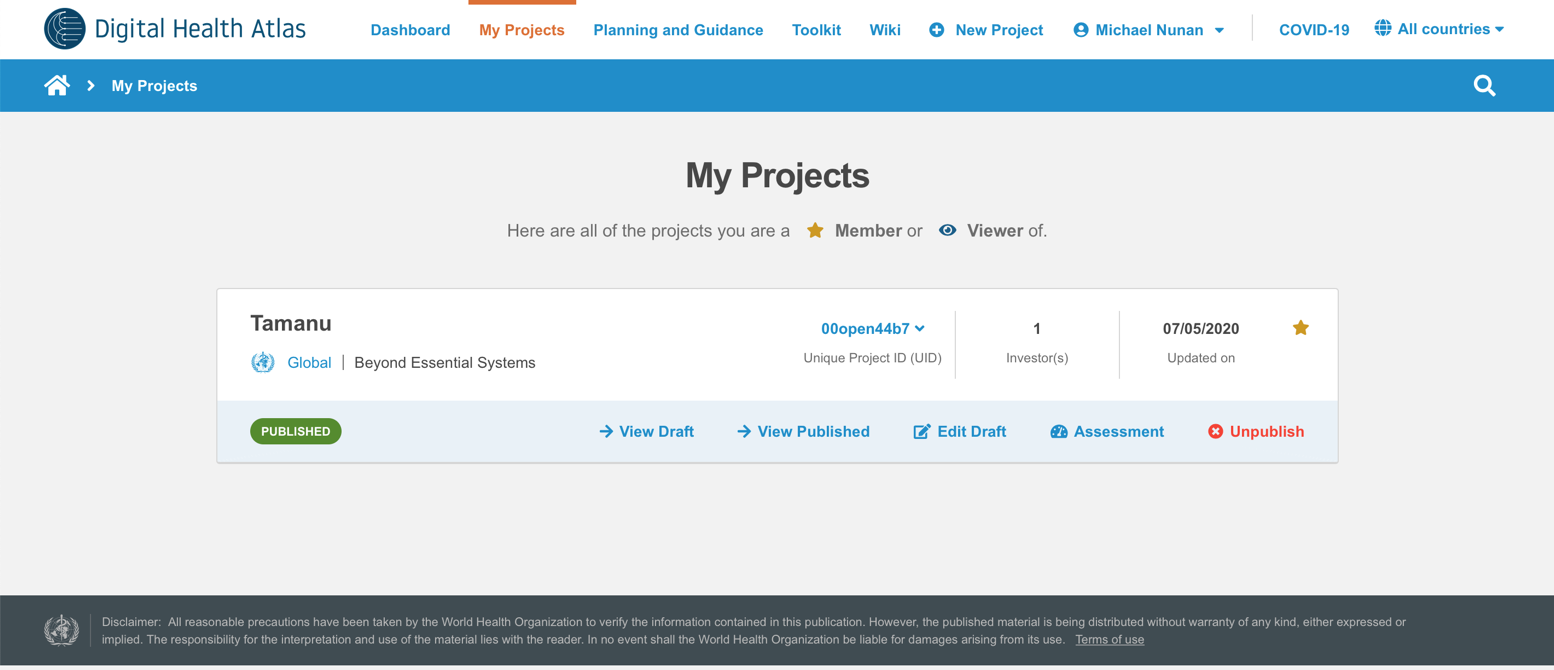 